Консультация для родителей «Нетрадиционная техника рисования с детьми младшего дошкольного возраста»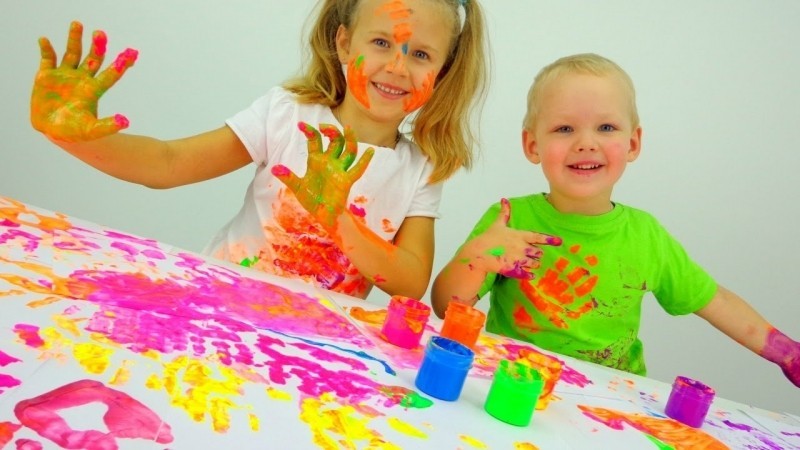 Нетрадиционное рисование с детьми младшего возрастаДошкольное детство — очень важный период в жизни детей. Именно в этом возрасте каждый ребенок представляет собой маленького исследователя, с радостью и удивлением открывающего для себя незнакомый и удивительный окружающий мир. Чем разнообразнее детская деятельность, тем успешнее идет разностороннее развитие ребенка, реализуются его потенциальные возможности и первые проявления творчества. Вот почему одним из наиболее близких и доступных видов работы с детьми в детском саду является изобразительная, художественно-продуктивная деятельность, создающая условия для вовлечения ребенка в собственное творчество, в процессе которого создается что-то красивое, необычное.Нетрадиционная техника рисования – это новое направление в искусстве, которое помогает развить ребенка всесторонне. Нетрадиционная техника рисования в работе с детьми способствует развитию детской художественной одаренности.Способности к рисованию появляются у детей в раннем возрасте, когда они рисуют пальчиком на запотевшем стекле или мелком на обоях. Как известно многим взрослым, что осознанные движения пальцами рук приводят к активации речевой деятельности. Чем больше мы будем уделять  внимания этому, тем быстрее будет идти процесс постановки речи. В процессе рисования ребёнок испытывает разнообразные чувства: радуется красивому изображению, которое сам создаёт, огорчается, если что-то не получается. Соединяя и комбинируя простые элементы, наши малыши развивают фантазию, пространственное и образное мышление. При пользовании нетрадиционными техниками рисования, работают обе руки, и это позволяет отлично развивать координацию. И никогда не говорите, что получилось плохо, потому что нашим детям нужна уверенность в своих способностях. Для малыша творчество - это процесс, а не результат.Во время рисования я столкнулась с тем, что малыши боятся рисовать. Им кажется, что у них ничего не получится, что они не умеют рисовать или просто не хотят пачкать свои ручки. Но со временем, глядя на сверстников, они потихоньку приобщились к процессу так, что порой было их уже не оторвать от своей деятельности. Я начинала свою работу с самых простых техник нетрадиционного рисования: рисование ватными палочками, штампами, поролоном, клеевой кистью, только потом добавила рисование пальчиками и ладошками. Ведь не все дети сразу могут обмакнуть свой пальчик в баночку с краской или полностью опустить ладошку в тарелочку с той же краской. Но прежде чем начать непосредственно рисовать, нужно ребенка заинтересовать этим. Поэтому при обучении детей раннего возраста я использовала игру, стихи, потешки, загадки, обыгрывала сюжет будущего рисунка с помощью различных игрушек, предметов, картинок; использовала пальчиковые и подвижные игры, музыкальные произведения. Дети быстро заинтересовывались процессом, и можно было дольше удержать их внимание, а также настроить их на положительный мотив деятельности.Проведение занятий с использованием нетрадиционных техник:Способствует снятию детских страхов;Развивает уверенность в своих силах;Развивает пространственное мышление;Учит детей свободно выражать свой замысел;Побуждает детей к творческим поискам и решениям;Учит детей работать с разнообразным материалом;Развивает чувство композиции, ритма, колорита, цветовосприятия; чувство фактурности и объёмности; Развивает мелкую моторику рук;Развивает творческие способности, воображение и полёт фантазии.Во время работы дети получают эстетическое удовольствие.В младшей группе детей нужно поощрять. Учить проводить прямые, закругленные и зигзагообразные линии, замыкать линии в округлые и угловатые формы. Учить держать карандаш тремя пальцами (между большим и средним, придерживая сверху указательным) правой руки не слишком близко к отточенному концу; рисовать, не заходя за пределы листа бумаги.Рисование является одним из важнейших средств познания мира и развития знаний эстетического восприятия, так как оно связано с самостоятельной практической и творческой деятельностью ребенка. Обучение малышей рисованию нетрадиционными способами имеет важное значение. Учитывая возрастные особенности малышей, овладение различными умениями на разных возрастных этапах, для нетрадиционного рисования необходимо использовать особенные технические приемы. В ходе рисования пальчиками дети воспроизводят разнообразные движения ладонью (пришлепывание, прихлопывание, размазывание), пальцами (размазывание, примакивание). При этом взрослому необходимо сопровождать все действия словами одобрения. Малыши с удовольствием изучают возможности своей собственной руки, ведь с помощью одной — единственной ладошки можно получить огромное количество самых разных отпечатков, заполнить их своими собственными штрихами, превратить в настоящие шедевры. В ходе работы с детьми используются различные приемы нетрадиционного рисования: пальчиками, ладошками, печатками (штампы от картофеля), печать по трафарету, оттиск смятой бумагой.Рассмотрим некоторые из них поподробнее:«Рисование пальчиком»: ребёнок опускает в гуашь пальчик и наносит точки, пятнышки на бумагу. На каждый пальчик набирается краска разного цвета. После работы пальчики вытираются салфеткой, затем гуашь легко смывается.«Рисование ладошкой»: ребёнок опускает ладошку в гуашь (всю кисть) или окрашивает её с помощью кисти и делает отпечаток на бумаге. Рисуют и правой и левой руками, окрашенными разными цветами. После работы руки вытираются салфетками, затем гуашь легко смывается.«Точечный рисунок»: ребёнок опускает пальчик в гуашь, ставит его перпендикулярно к белому листу бумаги и начинает изображать.«Оттиск печатками из пробки или ластика»: ребёнок прижимает пробку к штемпельной подушке с краской и наносит оттиск на бумагу. Для получения другого цвета меняется и мисочка и пробка.«Печать по трафарету»: ребёнок прижимает печатку или поролоновый тампон к штемпельной подушке с краской и наносит оттиск на бумагу с помощью трафарета. Чтобы изменить цвет, берут другие тампон и трафарет.«Оттиск смятой бумагой»: ребенок прижимает смятую бумагу к штемпельной подушке с краской и наносит оттиск на бумагу. Чтобы получить другой цвет, меняются и блюдце, и смятая бумага. Нетрадиционное рисование позволяет раскрыть творческий потенциал ребенка; постепенно повышать интерес к художественной деятельности, развивать психические процессы. Оно позволяет детям чувствовать себя раскованнее, смелее, непосредственнее, развивает воображение, дает полную свободу для самовыражения.Темы для рисования могут быть следующие:Рисуем пальчиками и ладошками - «Дождик кап-кап», «Листопад, листопад листья желтые летят», «Горох для петушка», «Каша в горшочке», «Шарики на елочке», «На деревья, на лужок, тихо падает снежок», «Хвост для петушка», «Вот какие у нас птички».Рисование пальчиками.Рисование пальчиками – это самый простой способ получения изображения. Этот способ рисования обеспечивает ребенку свободу действий. Ребенок опускает в гуашь пальчик и наносит точки, пятнышки на бумаге. Работу начинали с одного цвета, давали возможность попробовать разные движения, оставить разные отпечатки, а затем давали два – три цвета («Зернышки для петушка», «Осенние листья», «Укрась ёлочку» и др.). Средства выразительности: пятно, точка, короткая линия, цвет. Материалы: мисочки с гуашью, плотная бумага любого цвета, небольшие листы, салфетки. Способ получения изображения: ребенок опускает в гуашь пальчик и наносит точки, пятнышки на бумагу. На пальчик набирается краска определённого цвета. После работы пальчики вытираются салфеткой, затем гуашь легко смывается водой.Рисование мятой бумагой.Интересна детям техника рисования мятой бумагой. При рисовании этой техникой легко смешивать краски, изображая красочность осенних листьев, неба, травы. Средства выразительности: пятно, фактура, цвет.Материалы: блюдце либо пластиковая коробочка, в которую вложена штемпельная подушка из тонкого поролона, пропитанного гуашью, плотная бумага любого цвета и размера, смятая бумага. Способ получения изображения: ребенок прижимает смятую бумагу к штемпельной подушке с краской и наносит оттиск на бумагу. Чтобы получить другой цвет, меняются и блюдце и смятая бумага. Рисование ладошкой.Средства выразительности: пятно, цвет, фантастический силуэт. Материалы: широкие блюдечки с гуашью, кисть, плотная бумага любого цвета, листы большого формата, салфетки.Способ получения изображения: ребенок опускает в гуашь ладошку (всю кисть) или окрашивает ее с помощью кисточки (с пяти лет) и делает отпечаток на бумаге. Рисуют и правой и левой руками, окрашенными разными цветами. После работы руки вытираются салфеткой, затем гуашь легко смывается.Рисование ватной палочкой.Детям нравится все нетрадиционное. Рисование точками относится к необычным, в данном случае, приемам. Лучше всего получаются точечные рисунки красками. Вот как это делается. Ватная палочка окунается в густую краску. А дальше принцип нанесения точек такой же. Главное, сразу же заинтересовать ребенка.Средства выразительности: точка, короткая линия, цвет. Материалы: мисочки с гуашью, плотная бумага любого цвета, небольшие листы, салфетки.Способ получения изображения: ребенок опускает в гуашь ватную палочку и наносит точки, пятнышки на бумагу. На каждую палочку набирается краска разного цвета.Оттиск печатками из картофеля.С удовольствием ребята освоили технику рисования печатками из картошки. Эта техника позволяет многократно изображать один и тот же предмет, составляя из его отпечатков самые разные композиции, украшая ими открытки, салфетки, платки и т.д. Ребенок прижимает печатку к подушечке с краской и наносит оттиск на лист бумаги. Для получения другого цвета меняется и мисочка и печатка. Мы рисовали: «Ягоды»,«Яблоки», «Овощи», «Веселые фигурки». Средства выразительности: пятно, цвет, силуэт.Материалы: мисочка либо пластиковая коробочка, в которую вложена штемпельная подушка из тонкого поролона, пропитанного гуашью, плотная бумага любого цвета и размера, печатки из картофеля – их изготавливает педагог, разрезав клубень пополам и доработав его половину до необходимой формы (геометрические фигуры, цветы). Способ получения изображения: ребенок прижимает печатку к штемпельной подушке с краской и наносит оттиск на бумагу. Для получения другого; цвета меняются и мисочка, и печатка.Рисование губкой.Увлекательна оказалась техника рисования губкой и техника рисования по трафарету.Средства выразительности: пятно, фактура, цвет.Материалы: мисочка либо пластиковая коробочка, в которую вложена штемпельная подушка из тонкого поролона, пропитанного гуашью, плотная бумага любого цвета и размера, кусочки поролона. Способ получения изображения: ребенок прижимает поролон к штемпельной подушке с краской и наносит оттиск на бумагу. Для изменения цвета берутся другие мисочка и поролон.Каждая из этих техник - это маленькая игра. Их использование позволяет детям чувствовать себя раскованнее, смелее, непосредственнее, развивает воображение, дает полную свободу для самовыражения.